	UPJŠ - Právnická fakulta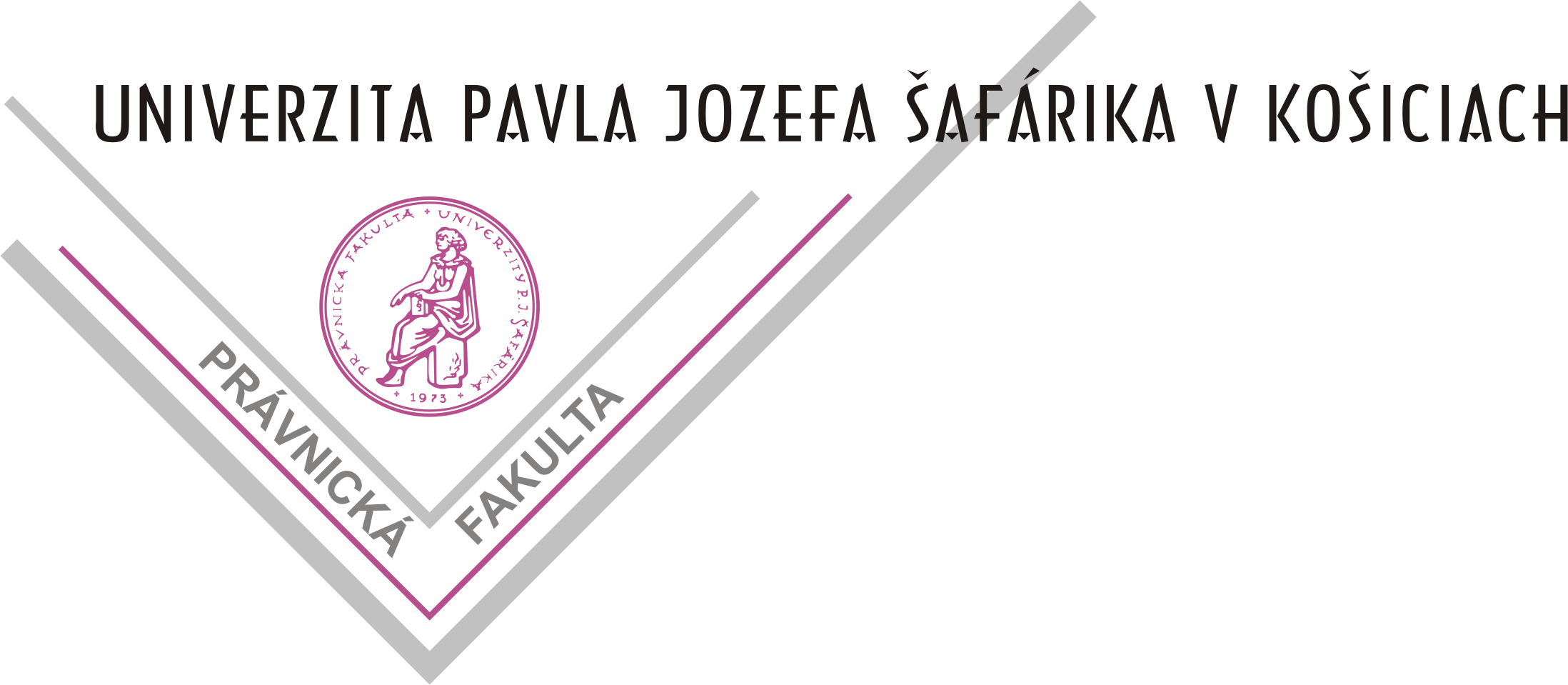 	Referát zahraničných vzťahov	Kováčska 26, P. O. BOX A-45, 040 75  KošiceTitl.Študentom 2. – 4. ročníka DŠ BŠP,študentom 1. ročníka DŠ MŠPa interným doktorandomna UPJŠ Právnickej fakultev Košiciach Vec: 	Výberové konania na študentské mobility LLP/ERASMUS na ak. rok 2011/2012 	do POĽSKA a RUMUNSKAOznamujeme Vám, že na základe dvojstranných bilaterálnych dohôd v rámci Programu celoživotného vzdelávania 2007-2013 (Lifelong Learning Programme - LLP), podprogramu ERASMUS – vysokoškolské vzdelávanie, tunajšia fakulta vypisuje výberové konania na študentské mobility v akademickom roku 2011/2012 nasledovne:POĽSKO:- RZESZÓW: 		Rzeszowská univerzita /Uniwersytet Rzeszowski/ Právnická fakulta /Wydzial Prawa/Počet študentov: 		4 Dĺžka študijného pobytu:	5 mesiacov/1 študenta (zimný/letný semester ak. r. 2011/2012 podľa voľby študenta)- WROCLAW: 		Wroclawská univerzita /Uniwersytet Wroclawski/ Fakulta práva, verejnej správy a ekonomiky /Wydzial Prawa, Administracji i Ekonomii/Počet študentov: 		6 (ponuka platí aj pre interných doktorandov)Dĺžka študijného pobytu:	5 mesiacov/1 študenta (zimný/letný semester ak. r. 2011/2012 podľa voľby študenta)- KRAKÓW: 		Jagiellonska univerzita v Krakówe /Uniwersytet Jagielloński w Krakowie/ Fakulta práva a verejnej správy /Wydzial Prawa i Administracji/Počet študentov: 		3 Dĺžka študijného pobytu:	5 mesiacov/1 študenta (zimný/letný semester ak. r. 2011/2012 podľa voľby študenta)- LUBLIN: 	Katolícka univerzita Jána Pavla II v Lubline /Katolicki Uniwersytet Lubelski Jana Pawla II/Fakulta práva, cirkevného práva a verejnej správy /Wydzial Prawa, Prawa Kanonicznego i Administracji/Počet študentov: 		3Dĺžka študijného pobytu:	5 mesiacov/1 študenta (zimný/letný semester ak. r. 2011/2012 podľa voľby študenta)- OLSZTYN: 	Univerzita Warminsko-Mazurski v Olsztyne /Uniwersytet Warminsko-Mazurski w Olsztynie/Fakulta práva a verejnej správy /Wydzial Prawa i Administracji/Počet študentov: 		2Dĺžka študijného pobytu:	5 mesiacov/1 študenta (zimný/letný semester ak. r. 2011/2012 podľa voľby študenta)RUMUNSKO:- CONSTANTA: 	Univerzita „Ovidius“ Constanta /Universitatea „Ovidius“ Constanta/ Fakulta práva a verejnej správy /Facultatea de Drept Şi Ştiinţe administrative/Počet študentov: 		6 Dĺžka študijného pobytu:	5 mesiacov/1 študenta (zimný/letný semester ak. r. 2011/2012 podľa voľby študenta)Počet študentov a dĺžka študijného pobytu sa môžu meniť v závislosti na počte prihlásených študentov, ale predovšetkým na počte vybraných študentov.Kritéria, ktoré uchádzači musia spĺňať:	1) 	vynikajúce študijné výsledky za absolvované ročníky štúdia, vč. študijných výsledkov v zimnom semestri ak. roka 2010/2011, ktoré je potrebné doložiť výpisom študijného priemeru /na základe písomnej žiadosti študenta výpis študijného priemeru vyhotoví referát vzdelávacej činnosti fakulty; u interných doktorandov referát VVČ a DŠ/;aktívna znalosť poľského jazyka, resp. anglického jazyka /doložená písomnými potvrdeniami o jazykovej kompetencii/.Po splnení horeuvedených kritérií sa záujemcovia môžu osobne prihlásiť na referáte zahraničných vzťahov fakulty u p. Mgr. Tkáčovej (Kováčska 26, I. posch., č. dv. 13/3) v termíne najneskôr do 7. marca 2011 do 12,00 hod.  Študent sa môže prihlásiť súbežne aj na ďalšie dve, resp. tri európske univerzity s tým, že uvedie univerzity podľa priority.Dôležité upozornenie: Študenti končiacich ročníkov, t. j. študenti 4. ročníka DŠ BŠP a 1. ročníka DŠ MŠP nemajú možnosť výberu semestra; študijný pobyt môžu realizovať výlučne v zimnom semestri ak. roka 2011/2012.Komisia, ktorá bude posudzovať výberové konania na študentské mobility do Poľska a Rumunska, bude v nasledovnom zložení: JUDr. Regina Palková, PhD., koordinátorka LLP/E pre odbor PRÁVO/predseda komisie;  JUDr. Janka Vykročová, CSc., predsedníčka Akademického senátu PrávF UPJŠ/členka komisie a Mgr. Eva Tkáčová, referentka pre zahraničné vzťahy/členka komisie. V prípade, že počet prihlásených študentov bude vyšší ako je stanovený maximálny počet vybraných študentov, rozhodujúcim kritériom pre výber bude dosiahnutý prospech študenta.	Výsledky výberového konania na poľské univerzity a rumunskú univerzitu budú vyhlásené dňa 14. marca 2011 o 13,00 hod. v posluchárni č. 2 v budove fakulty na Kováčskej 26. 	Zároveň oznamujeme všetkým záujemcom o študentské mobility v rámci programu LLP/ERASMUS, že INFORMAČNÉ STRETNUTIE s JUDr. Palkovou, koordinátorkou ERASMUS a Mgr. Tkáčovou, referentkou zahraničných vzťahov fakulty so študentmi fakulty, ktorí majú záujem o mobilitu v budúcom akademickom roku, sa uskutoční dňa 21. februára 2011 o 13,00 hod. v posluchárni č. 2 v budove fakulty na Kováčskej 26.								JUDr. Regina Palková, PhD., v. r.						         koordinátorka pre odbor PRÁVO v rámci programu LLP/E     Košice, 15.2.2011